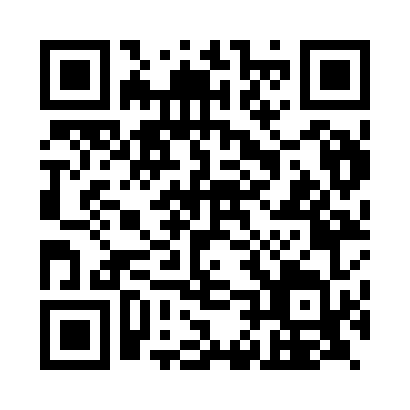 Prayer times for Xewkija, MaltaWed 1 May 2024 - Fri 31 May 2024High Latitude Method: NonePrayer Calculation Method: Muslim World LeagueAsar Calculation Method: ShafiPrayer times provided by https://www.salahtimes.comDateDayFajrSunriseDhuhrAsrMaghribIsha1Wed4:346:101:004:467:519:202Thu4:336:091:004:467:519:223Fri4:326:081:004:467:529:234Sat4:306:071:004:467:539:245Sun4:296:061:004:467:549:256Mon4:276:051:004:467:559:267Tue4:266:041:004:467:569:278Wed4:256:0312:594:467:569:299Thu4:236:0212:594:477:579:3010Fri4:226:0112:594:477:589:3111Sat4:216:0012:594:477:599:3212Sun4:205:5912:594:478:009:3313Mon4:185:5912:594:478:019:3514Tue4:175:5812:594:478:019:3615Wed4:165:5712:594:478:029:3716Thu4:155:5612:594:488:039:3817Fri4:145:5512:594:488:049:3918Sat4:135:5512:594:488:059:4019Sun4:125:541:004:488:059:4120Mon4:115:531:004:488:069:4221Tue4:105:531:004:488:079:4422Wed4:095:521:004:498:089:4523Thu4:085:521:004:498:089:4624Fri4:075:511:004:498:099:4725Sat4:065:501:004:498:109:4826Sun4:055:501:004:498:119:4927Mon4:045:491:004:498:119:5028Tue4:035:491:004:508:129:5129Wed4:035:491:004:508:139:5230Thu4:025:481:014:508:139:5331Fri4:015:481:014:508:149:54